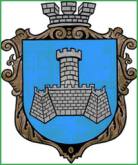 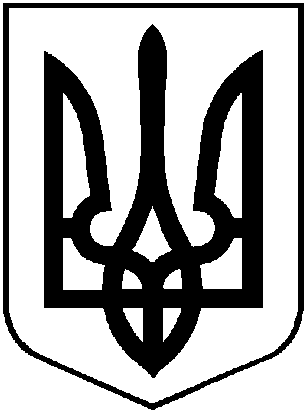 УКРАЇНАХМІЛЬНИЦЬКА МІСЬКА РАДАВІННИЦЬКОЇ ОБЛАСТІВиконавчий комітетР І Ш Е Н Н Явід 17 листопада 2021 року                                                  №588Про погодження КЗ «Бібліотека для дорослих»наміру передачі майна в оренду	Враховуючи рішення виконавчого комітету Хмільницької міської ради від 23.10.2021 року №550 «Про безоплатну передачу комунального майна з балансу КП «Хмільниккомунсервіс» на баланс КЗ «Бібліотека для дорослих», лист від 07.10.2021 року №01-23/729 в.о. директора Комунального некомерційного підприємства «Хмільницький центр первинної медико-санітарної допомоги»  Хмільницької міської ради                    Дубової Л. щодо надання в оренду приміщення для розміщення фельдшерського пункту в с.Іванівці, відповідно до Закону України «Про оренду державного та комунального майна», постанови Кабінету Міністрів України від  03.06.2020 року №483 «Деякі питання оренди державного та комунального майна», рішення 82 сесії міської ради 7 скликання від 13.10.2020 року №2857 «Про оренду комунального майна Хмільницької міської територіальної громади» (зі змінами), керуючись ст.29, ст.59 Закону України «Про місцеве самоврядування в Україні», виконавчий комітет Хмільницької міської радиВ И Р І Ш И В:	1. Надати Комунальному закладу «Бібліотека для дорослих» Хмільницької міської ради, як балансоутримувачу та орендодавцю,  дозвіл на передачу в оренду нежитлового приміщення площею 24,4 кв.м, що знаходиться за адресою: вул. Садова,30, с. Іванівці для розміщення фельдшерського пункту та внести цей об’єкт оренди до Переліку другого типу.2. КЗ «Бібліотека для дорослих» здійснити процедуру передачі в оренду комунального майна, зазначеного у п. 1 цього рішення, відповідно до вимог чинного законодавства України.3. Контроль за виконанням цього рішення покласти на заступника                  міського голови з питань діяльності виконавчих органів міської ради                                           Сташка А.В.Міський голова                                                      Микола ЮРЧИШИН